  ΠΑΝΕΠΙΣΤΗΜΙΟ ΠΕΛΟΠΟΝΝΗΣΟΥ ΔΙΕΥΘΥΝΣΗ ΑΚΑΔΗΜΑΙΚΩΝ  ΚΑΙ ΦΟΙΤΗΤΙΚΩΝ ΘΕΜΑΤΩΝ ΤΜΗΜΑ ΦΟΙΤΗΤΙΚΩΝ ΘΕΜΑΤΩΝΗ κατάθεση της αίτησης  για το στεγαστικό επίδομα των 1000 ευρώ στο Τμήμα Φοιτητικών Θεμάτων του Πανεπιστημίου Πελοποννήσου προϋποθέτει την οριστική υποβολή της ηλεκτρονικής αίτησης και την εκτύπωσή της (υπογεγραμμένη) Δικαιολογητικά  πριν από την οριστική υποβολή της ηλεκτρονικής αίτησης δεν θα γίνονται δεκτά . ΠΡΟΣΟΧΗ: Σε περίπτωση εκκρεμοτήτων ο φάκελός σας  δεν θα διαβιβάζεται στην αρμόδια ΥΔΕ με ευθύνη δική σας. Οι αιτήσεις για το στεγαστικό δύναται να κατατεθούν μετά την υποβολή φορολογικής δήλωσης και την έκδοση του εκκαθαριστικού σημειώματος του οικονομικού έτους 2015 . Περισσότερες πληροφορίες,   καθώς και τα απαιτούμενα δικαιολογητικά θα τα βρείτε στην Ανακοίνωση του Τμήματος Φοιτητικών Θεμάτων  στον κεντρικό ιστότοπο στο πεδίο Φοιτητές Δίνετε το όνομα χρήστη και τον κωδικό πρόσβασης για να προχωρήσετε στη συμπλήρωση της απαραίτητης φόρμας.  ΠΑΝΕΠΙΣΤΗΜΙΟ ΠΕΛΟΠΟΝΝΗΣΟΥ ΔΙΕΥΘΥΝΣΗ ΑΚΑΔΗΜΑΙΚΩΝ  ΚΑΙ ΦΟΙΤΗΤΙΚΩΝ ΘΕΜΑΤΩΝ ΤΜΗΜΑ ΦΟΙΤΗΤΙΚΩΝ ΘΕΜΑΤΩΝΠρέπει να γίνει οριστική υποβολή  της αίτησης για το Στεγαστικό επίδομα των 1000 ευρώ ,  πριν την κατάθεση των δικαιολογητικών στο Τμήμα Φοιτητικών Θεμάτων  του ΠΑΠΕΛΌλα τα στοιχεία της φόρμας πρέπει να είναι τα ίδια με αυτά της Αίτησης-Δήλωσης που θα κατατεθούν στο Τμήμα Φοιτητικών Θεμάτων  του ΠΑΠΕΛ. Δεν τίθεται προθεσμία για την υποβολή των αιτήσεων για την καταβολή του φοιτητικού στεγαστικού επιδόματος. Την αίτηση και το σύνολο των δικαιολογητικών μπορείτε να τα βρείτε εδώ και στην Ανακοίνωση του Τμήματος Φοιτητικών Θεμάτων.Αριθμό πρωτοκόλλου μπορείτε  να πάρετε μετά  την υποβολή της οριστικής αίτησής σας εκτυπωμένης από το σύστημα και την κατάθεση των δικαιολογητικών στο Τμήμα Φοιτητικών Θεμάτων . Το Τμήμα και η Πανεπιστημιακή μονάδα υπολογίζονται αυτομάτως από τα καταχωρημένα στοιχεία. Αν εμφανίζονται εσφαλμένα επικοινωνήστε με το helpdesk@uop.grΓια να είναι δυνατή η κατάθεση της αίτησης και των απαιτούμενων δικαιολογητικών θα πρέπει να επιλέξετε την οριστική υποβολή της αίτησής σας .Οι φοιτητές που υπέβαλαν αίτηση στεγαστικού επιδόματος  θα πρέπει να παρακολουθούν την αίτησή τους μέσω του link και να ενημερώνονται τακτικά για την πορεία της. Για διευκρινίσεις παρακαλούμε να επικοινωνείτε με το Τμήμα μας στα τηλέφωνα 2752.0.96125-26-30.  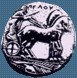 